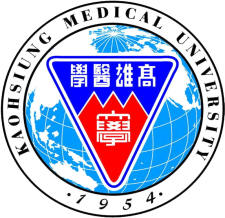 高雄醫學大學  產學營運處專業諮詢宣導預約單高雄醫學大學  產學營運處專業諮詢宣導預約單預約人姓名預約人姓名預約人所屬單位預約人所屬單位日期&時間日期&時間     年   月   日   時   分  諮詢事項諮詢事項□專利諮詢 □產學計畫 □產學媒合 □技術移轉 □其他                     諮詢記錄